Publicado en Tarragona el 13/11/2019 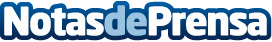 Ley de Segunda Oportunidad, Abogados contra los Abusos bancariosDebido a la crisis financiera de los últimos años, se han incrementado los desahucios, problemas hipotecarios, y el crecimiento del sobreendeudamiento de familias y autónomos que se ven abocados a la quiebra por problemas de financiaciónDatos de contacto:Susana MorenoAbogada especializada en la Ley de Segunda Oportunidad y abusos bancarios633417493Nota de prensa publicada en: https://www.notasdeprensa.es/ley-de-segunda-oportunidad-abogados-contra-los Categorias: Derecho Finanzas Sociedad Cataluña E-Commerce http://www.notasdeprensa.es